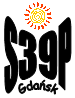 FORMULARZ ZGŁOSZENIOWY WOJEWÓDZKA MAŁA OLIMPIADA JĘZYKA ANGIELSKIEGO DLA KLAS III„SMART COOKIE”NAZWA SZKOŁY:ADRES SZKOŁY:TEL/FAX:ADRES E-MAIL:IMIĘ I NAZWISKO UCZNIA: NAUCZYCIEL PRZYGOTOWUJĄCY/E-MAIL:IMIĘ I NAZWISKO UCZNIA:NAUCZYCIEL PRZYGOTOWUJĄCY/E-MAIL: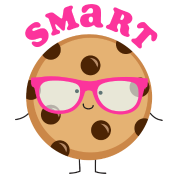 …………………………………..…………….          	Pieczęć szkoły uczestnikaZGŁOSZENIE DO KONKURSU „SMART COOKIE”Szkoła Podstawowa nr 39 w Gdańsku	Wyrażam zgodę na udział mojego dziecka w wyżej wymienionym konkursie i podaję jego dane:…………..……………………………………………………………………………………………….……………………….                                                                                  Nazwisko i imię				                          ……………………………..…………………………………………Data i podpis/y rodzica lub opiekuna prawnego	Wyrażam zgodę/nie wyrażam zgody* na publikację: imienia, nazwiska, wieku, klasy, placówki, wizerunku mojego dziecka ……………………………………………………………….. na stronie internetowej i profilu Facebook organizatora konkursu.………………………………………………………………………..………Data i podpis/y rodzica lub opiekuna prawnego	* - skreślić niepotrzebne	Dodatkowa informacja Administratora	Zgodnie z art. 13 ust. 1 i 2 ogólnego rozporządzenia o ochronie danych osobowych z dnia 27 kwietnia 2016 r. (zwanego dalej „RODO”) informuję Panią/Pana, że:administratorem zbieranych danych jest Szkoła Podstawowa nr 39 z siedzibą w Gdańsku;z naszym inspektorem ochrony danych można skontaktować się przez e-mail: korzuch@infoic.pl;celami przetwarzania danych w ramach konkursu są: organizacja i przeprowadzenie konkursu, rozliczenie konkursu i przyznanych nagród, publikacja wyników;podstawą prawną przetwarzania danych jest art. 6 ust. 1 lit. a) RODO;dane nie będą udostępniane podmiotom innym niż wskazane w zgodzie, chyba że będą uprawnione na mocy przepisów prawadane będą przechowywane do momentu zrealizowania celów konkursu;podanie danych identyfikacyjnych jest dobrowolne, jednakże niezbędne do wzięcia udziału w konkursie; zgoda na publikację wyników konkursu oraz wizerunku jest dobrowolna i nie jest uzależnione od niej wzięcie udziału w konkursie;zgodę można wycofać w dowolnym momencie, jednak bez wpływu na przetwarzanie, którego dokonano na podstawie zgody przed jej cofnięciem; formularz i sposób wycofania zgody zostały określone w regulaminie;przysługuje Pani/Panu prawo dostępu do swoich danych oraz – z uwzględnieniem przepisów – prawa do sprostowania danych, ich usunięcia, ograniczenia przetwarzania i do wniesienia sprzeciwu;przysługuje Pani/Panu również prawo wniesienia skargi do Prezesa Urzędu Ochrony Danych Osobowych, jeśli uważa Pani/Pan, że przetwarzanie narusza powyższe prawa lub RODO;w oparciu o przetwarzane dane nie będzie miało miejsca zautomatyzowane podejmowanie decyzji ani profilowanie.ZGODĘ NALEŻY ZŁOŻYĆ W DNIU KONKURSU U ORGANIZATORÓW